               Р Е Ш Е Н И Е                                                                                         30 сентября  2019г.                с.Весеннее                   № 18О внесении изменений в решение Совета депутатов Весенненского сельсовета от 28 сентября 2017 года «Об перераспределении состава постоянных комиссий Совета депутатов Весенненского сельсовета Усть-Абаканского район Республики Хакасия»             В связи с прошедшими дополнительными выборами 08 сентября, и вновь избранными депутатами, в соответствии со ст.30 Устава муниципального образования Весенненский сельсовет, Совет депутатов Весенненского сельсовета                                                                                                                                                                          РЕШИЛ:                           Утвердить состав постоянной комиссии по бюджету, налогам и финансам:- Алексееева О.М.- депутат от избирательного округа №1(председатель)- Иванова И.С.- депутат от избирательного округа №2- Дельвер С.П.- депутат от избирательного округа №22. Утвердить состав постоянной комиссии по социальным вопросам, культуре, образованию и здравоохранению:- Болгова Е.П.- депутат избирательного округа №1(председатель)- Точило Е.И.- депутат от избирательного округа №3- Перфильева С.В.- депутат от избирательного округа №1- Чебокчинова Т.В.- депутат от избирательного округа №13.Утвердить состав постоянной комиссии по законности, правопорядку и соблюдению депутатской этики:- Кабыжаков Н.А.- депутат от избирательного округа №2 (председатель)- Лепина Н.Г.- депутат от избирательного округа №1- Болгова Е.П.- депутат от избирательного округа №14.Утвердить состав постоянной комиссии по благоустройству , ЖКХ:- Дельвер С.П.- депутат от избирательного округа №2- Лепина Н.Г.- депутат от избирательного округа №1- Рыбакова В.С.- депутат от избирательного округа №3- Точило Е.И.- депутат от избирательного округа №3- Болгова Е.П.- депутат от избирательного округа №1- Алексеева О.М.- депутат от избирательного округа №1- Кабыжаков Н.А.- депутат от избирательного округа №2- Иванова И.С.- депутат от избирательного округа №2- Перфильева С.В.- депутат избирательного округа №1-  Чебокчинова Т.В.- депутат избирательного округа №25.Утвердить состав постоянной комиссии по конфликтным ситуациям:- Точило Е.И.- депутат от избирательного округа №3 (председатель)- Иванова И.С.- депутат от избирательного округа №2- Рыбакова В.С.- депутат от избирательного округа №3ГлаваВесенненского сельсовета                                              В.В.Иванов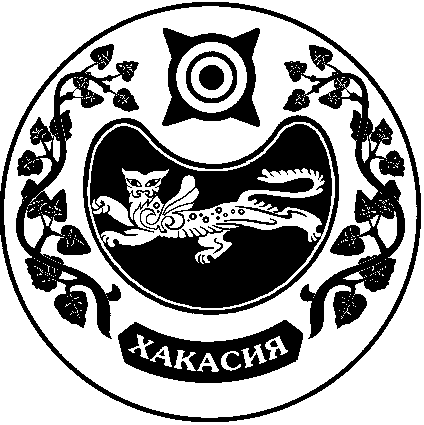 СОВЕТ ДЕПУТАТОВ  ВЕСЕННЕНСКОГО   СЕЛЬСОВЕТАУСТЬ-АБАКАНСКОГО СЕЛЬСОВЕТА РЕСПУБЛИКИ ХАКАСИЯТРЕТЬЕГО СОЗЫВА